Art 1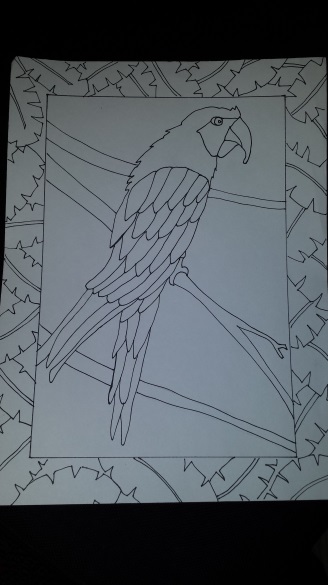 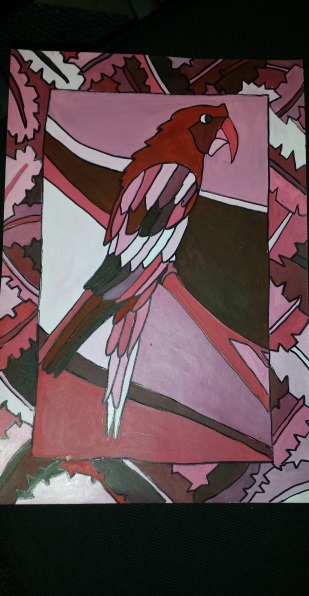 Animals in COLORObjective: Create an interesting composition using an animal and its habitat. This composition will be repeated and painted using various color schemes. Requirements: Interesting compositionAnimal in habitatBackground must be divided into a minimum of 4 sectionsMust have a border filled with pattern inspired by animal or habitatSteps:Using the packets pick and draw 5 different animals include their habitat Pick your best animal and redraw it on the drawing paper- include the habitat.Draw a border filled with a pattern inspired by animal or habitatMake sure the habitat divides the background into at least 4 sectionsTrace it onto another sheet of paperCreate monochromatic value scales using paintNumber your drawing 1-10 signifying the various colors you will usePaint all number 5’s Mix and paint all tints according to the numbersMix and paint all shades according to the numbers